Konaklama Birimi : ..............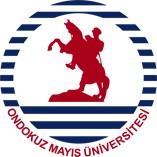 ONDOKUZ MAYIS ÜNİVERSİTESİKONAKLAMA TEMİZLİK TAKİP FORMU.../.../20..PP4.7.FR.0041, R2, Eylül 2022Sayfa 1 / 1Oda NoKirliTemizYapılan KüçükOnarım TanımıTespit Edilen Arıza BildirimiKat Görevlisi İsim /İmzaKontrolİsim/İmzaKAYIP EŞYA KARTIKAYIP EŞYA KARTIKAYIP EŞYA KARTIKAYIP EŞYA KARTIKAYIP EŞYA KARTIKAYIP EŞYA KARTIBulunduğu yer /Oda No Tarih ve SaatEşyanın TanımıBulanın Adı Soyadı/İmzasıResepsiyon Kayıp Eşya Teslim Alanın Adı Soyadı/İmzasıKayıp Eşya Sahibinin Adı Soyadı/İmzası